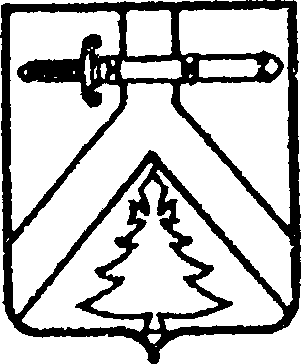 АДМИНИСТРАЦИЯ    ИМИССКОГО   СЕЛЬСОВЕТАКУРАГИНСКОГО  РАЙОНА  КРАСНОЯРСКОГО  КРАЯКОМИССИЯ ПО ПРЕДУПРЕЖДЕНИЮ И ЛИКВИДАЦИИ ЧРЕЗВЫЧАЙНЫХ СИТУАЦИЙ И ОБЕСПЕЧЕНИЮ ПОЖАРНОЙ БЕЗОПАСНОСТИ      РЕШЕНИЕ      04.02.2014                                                с.Имисское                                             № 1О принятии мер по защите населенных пунктов и объектов экономики Имисского  сельсовета от возможного затопления в период ледохода и весеннего паводка на водных объектах территории..сельсовета в 2014 году	Анализ деятельности органов местного самоуправления МО в период подготовки подведомственных территорий к пропуску весеннего половодья за предыдущие  годы вскрыл ряд недостатков по выполнению противопаводковых мероприятий и обеспечению безопасности населения, сохранности объектов экономики и материально-технических ресурсов. Сложившаяся паводковая обстановка предопределяет угрозу подтопления населенных пунктов и в 2014 году при ледоходе и весеннем паводке на реках Имисского сельсовета.	В целях устранения недостатков при прогнозировании и ликвидации чрезвычайных ситуаций в период половодья и ледохода 2014 года, оперативного влияния на гидрометеорологическую обстановку и определения мер по обеспечению защиты населения, сохранности объектов экономики, материально-технических ресурсов, а также учитывая предварительный прогноз о складывающейся паводковой ситуации, комиссия по предупреждению и ликвидации чрезвычайных ситуаций и обеспечению пожарной безопасности  Имисского сельсовета   РЕШИЛА:1. Утвердить План  основных мероприятий по обеспечению безопасности населения, сохранности объектов экономики и материально-технических ресурсов в период половодья и ледохода на водных объектах  Имисского сельсовета в 2014году (приложение 1).2. Главе сельсовета, руководителям ЗАО «Имисское», объекты которого находятся  в зоне возможного подтопления, организовать работу противопаводковых комиссий, обследовать гидротехнические сооружения (ГТС) на предмет готовности к пропуску воды, обеспечить выполнение  Плана основных противопаводковых мероприятий на территории сельсовета.3. Директору школы Пачину П.П.  в период прохождения половодья, разработать маршруты, привести в готовность и предусмотреть использование школьных автобусов для эвакуации населения в безопасные районы.4. Фельдшеру ФАП Баталовой Л.А. создать необходимый запас медицинских средств. 5. Включить в состав противопаводковой комиссии Имисского сельсовета, следующих должностных лиц:Глава сельсовета – Зоткин Александр Андреевич;Генеральный директор ЗАО «Имисское» - Юрковец Александр Владимирович;Главный инженер ЗАО «Имисское» - Ложеницин Максим Сергеевич;Директор Имисской СОШ №13 – Пачин Павел Петрович;Директор МБУ СДК «Имисмский» - Монина Татьяна Александровна.    6.  Контроль за выполнением решения оставляю за собой.    7. Решение вступает в силу с момента подписания.  Глава  Имисского сельсовета,председатель комиссии по предупреждениюи ликвидации чрезвычайных ситуаций и                    обеспечению пожарной безопасности                                                      А.А.Зоткин.                                                                                                                                                                                                                                         Приложение 1 к решению КЧС и ОПБ сельсовета                                                                                                                                                                                                                                                от 04.02.2014 г. № 1ПЛАНосновных мероприятий по обеспечению безопасности населения, сохранности объектов экономики  и материально-технических ресурсовв период половодья и ледохода на водоемах  Имисского сельсовета в 2014 годуПРИМЕЧАНИЕ:	1. Председателю КЧС и ПБ муниципального образования (дежурному и т.п), объектов экономики в паводковый период ежедневно сообщать в орган повседневного             управления  районного звена ТП РСЧС о развитии паводковой обстановки  (повышение или понижение уровня воды в реках), через МКУ «ЕДДС Курагинского района» по тел. 25-333, 25-300 по состоянию на 8.00  и  на 17.00.           2.  При угрозе подтопления, образования заторов глава муниципального образования,, заместитель главы, ответственный дежурный руководитель ОЭ немедленно информируют оперативный штаб КЧС и ОПБ  района через МКУ «ЕДДС Курагинского района».           3.Глава сельсовета, должностные лица администраци устанавливают круглосуточное наблюдение за ходом весеннего паводка на водных объектах.Глава сельсовета, председатель комиссии по предупреждениюи ликвидации чрезвычайных ситуаций иобеспечению пожарной безопасности                                                                                                          А.А.Зоткин.№п/пНаименование мероприятийНаименование мероприятийНаименование мероприятийСрок исполненияОтветственные исполнители1Привести в готовность комиссию по ЧС и ПБ администрации, ЗАО «Имисское» для работы в условиях возможного затопления при половодье согласно разработанных на местах планов мероприятийПривести в готовность комиссию по ЧС и ПБ администрации, ЗАО «Имисское» для работы в условиях возможного затопления при половодье согласно разработанных на местах планов мероприятийПривести в готовность комиссию по ЧС и ПБ администрации, ЗАО «Имисское» для работы в условиях возможного затопления при половодье согласно разработанных на местах планов мероприятийдо 01.03. 2014Глава муниципального образования Зоткин А.А.,  руководитель ЗАО «Имисское», Юрковец А.А. 2Определить комплекс мер по эвакуации и обеспечению жизнедеятельности людей, сохранения материально-технических ценностей, определению мест спасения с/х животных, организация связи и информирования на случай затопления населенных пунктов Определить комплекс мер по эвакуации и обеспечению жизнедеятельности людей, сохранения материально-технических ценностей, определению мест спасения с/х животных, организация связи и информирования на случай затопления населенных пунктов Определить комплекс мер по эвакуации и обеспечению жизнедеятельности людей, сохранения материально-технических ценностей, определению мест спасения с/х животных, организация связи и информирования на случай затопления населенных пунктов до 01.03.2014Глава муниципального образования Зоткин А.А.,  руководитель ЗАО «Имисское», Юрковец А.А. 3Взять под особый контроль водозащитные сооружения на территории МО, находящиеся в угрожаемом техническом состоянии, принять необходимые меры по проведению на них предупредительных противопаводковых мероприятий.Взять под особый контроль водозащитные сооружения на территории МО, находящиеся в угрожаемом техническом состоянии, принять необходимые меры по проведению на них предупредительных противопаводковых мероприятий.Взять под особый контроль водозащитные сооружения на территории МО, находящиеся в угрожаемом техническом состоянии, принять необходимые меры по проведению на них предупредительных противопаводковых мероприятий.до 01.05.2014Глава муниципального образования Зоткин А.А.4Представить главному специалисту по делам ГО и ЧС администрации района перечень гидротехнических сооружений требующих проведения укрепительных работ и план противопаводковых мероприятий со сметами с финансированием за счет местных бюджетов и средств предприятий, а также предложения по финансированию за счет средств краевого бюджетаПредставить главному специалисту по делам ГО и ЧС администрации района перечень гидротехнических сооружений требующих проведения укрепительных работ и план противопаводковых мероприятий со сметами с финансированием за счет местных бюджетов и средств предприятий, а также предложения по финансированию за счет средств краевого бюджетаПредставить главному специалисту по делам ГО и ЧС администрации района перечень гидротехнических сооружений требующих проведения укрепительных работ и план противопаводковых мероприятий со сметами с финансированием за счет местных бюджетов и средств предприятий, а также предложения по финансированию за счет средств краевого бюджетадо 01.03.2014Заместитель Главы муниципального образования Корывтко Н.Б. 5Обеспечить своевременное проведение предупредительных мероприятий по сохранению линий связи и электропередачи, расположенных в зоне возможного затопления (подтопления) паводковыми водами Обеспечить своевременное проведение предупредительных мероприятий по сохранению линий связи и электропередачи, расположенных в зоне возможного затопления (подтопления) паводковыми водами Обеспечить своевременное проведение предупредительных мероприятий по сохранению линий связи и электропередачи, расположенных в зоне возможного затопления (подтопления) паводковыми водами до 01.05.2014Глава муниципального образования А.А.Зоткин6Разработать планы эвакомероприятий, в которых предусмотреть комплекс мер по организованному выводу из зон стихийного бедствия пострадавшего населения Разработать планы эвакомероприятий, в которых предусмотреть комплекс мер по организованному выводу из зон стихийного бедствия пострадавшего населения Разработать планы эвакомероприятий, в которых предусмотреть комплекс мер по организованному выводу из зон стихийного бедствия пострадавшего населения до 01.03.2014Заместитель Главы муниципального образования  Корытко Н.Б.7Обеспечить мониторинг весеннего паводка, представлять в районную комиссию по чрезвычайным ситуациям, через МКУ «ЕДДС Курагинского района»  сведения о сложившихся и ожидаемых гидрометеорологических условиях, прогнозы сроков вскрытия и максимальных уровней половодья на реках районаОбеспечить мониторинг весеннего паводка, представлять в районную комиссию по чрезвычайным ситуациям, через МКУ «ЕДДС Курагинского района»  сведения о сложившихся и ожидаемых гидрометеорологических условиях, прогнозы сроков вскрытия и максимальных уровней половодья на реках районаОбеспечить мониторинг весеннего паводка, представлять в районную комиссию по чрезвычайным ситуациям, через МКУ «ЕДДС Курагинского района»  сведения о сложившихся и ожидаемых гидрометеорологических условиях, прогнозы сроков вскрытия и максимальных уровней половодья на реках районапостоянноЗаместитель Главы муниципального образования Корытко Н.Б. 8Организовать оказание медицинской помощи и лечение пострадавшего населения, медицинское обеспечение на пунктах эвакуации Организовать оказание медицинской помощи и лечение пострадавшего населения, медицинское обеспечение на пунктах эвакуации Организовать оказание медицинской помощи и лечение пострадавшего населения, медицинское обеспечение на пунктах эвакуации постоянно Фельдшер ФАП Баталова Л.А.9до «__»___ 2014Глава МО 10Провести контрольные проверки готовности формирований ГО, предназначенных для ведения спасательных и аварийных работ в зонах затопленияПровести контрольные проверки готовности формирований ГО, предназначенных для ведения спасательных и аварийных работ в зонах затопленияПровести контрольные проверки готовности формирований ГО, предназначенных для ведения спасательных и аварийных работ в зонах затоплениядо 01.03.2014Глава муниципального образования Зоткин А.А.,  руководитель ЗАО «Имисское», Юрковец А.А. 11В населенных пунктах, подверженных возможному подтоплению, информировать население о действиях в условиях чрезвычайной ситуации (подтопления) на сходах, собраниях, через средства массовой информации.В населенных пунктах, подверженных возможному подтоплению, информировать население о действиях в условиях чрезвычайной ситуации (подтопления) на сходах, собраниях, через средства массовой информации.В населенных пунктах, подверженных возможному подтоплению, информировать население о действиях в условиях чрезвычайной ситуации (подтопления) на сходах, собраниях, через средства массовой информации.до 15.04.2014Заместитель Главы муниципального образования  Корытко Н.Б.12Организовать оперативную обработку и анализ поступающей информации о ходе выполнения мероприятий по подготовке территорий МО к ледоходу и весеннему паводку, осуществлять меры по предупреждению чрезвычайных ситуаций и ликвидации последствий стихийных бедствий.Организовать оперативную обработку и анализ поступающей информации о ходе выполнения мероприятий по подготовке территорий МО к ледоходу и весеннему паводку, осуществлять меры по предупреждению чрезвычайных ситуаций и ликвидации последствий стихийных бедствий.Организовать оперативную обработку и анализ поступающей информации о ходе выполнения мероприятий по подготовке территорий МО к ледоходу и весеннему паводку, осуществлять меры по предупреждению чрезвычайных ситуаций и ликвидации последствий стихийных бедствий.постоянноЗаместитель Главы муниципального образования  Корытко Н.Б.